Karta pracy z historii do kl. I LO ponadpodstawowej………………………………………………………………………..Imię i nazwisko uczniaTemat: Panowanie Bolesława Chrobrego.
1004 – 1118 – konflikt Bolesława Chrobrego z cesarzem Henrykiem II 
1018 – pokój w Budziszynie – przyłączenie Łużyc i Milska do państwa Bolesława Chrobrego 
1018 – wyprawa kijowska Bolesława Chrobrego, przyłączenie Grodów Czerwieńskich (należały do Rusi od 981) 
1025 – koronacja Bolesława Chrobrego 
1. Na podstawie poniższego tekstu źródłowego:a) opisz jak książę Bolesław przyjmował Ottona III.b) wyjaśnij, jakie zmiany w organizacji polskiego Kościoła przyniosła wizyta cesarza.„Trudno uwierzyć i opowiedzieć, z jaką wspaniałością przyjmował wówczas Bolesław cesarza i jak prowadził go przez swój kraj aż do Gniezna. Gdy Otto ujrzał z daleka upragniony gród, zbliżył się doń boso ze słowami modlitwy na ustach. Tamtejszy biskup Unger [biskup poznański] przyjął go z wielkim szacunkiem i wprowadził do kościoła, gdzie cesarz zalany łzami, prosił świętego męczennika o wstawiennictwo, by mógł dostąpić łaski Chrystusowej. Następnie otworzył zaraz arcybiskupstwo. Arcybiskupstwo to powierzył bratu wspomnianego męczennika Radzimowi [...]. Po załatwieniu tych wszystkich spraw cesarz otrzymał od księcia Bolesława wspaniałe dary i wśród nich, co największą sprawiło mu przyjemność, trzystu opancerzonych żołnierzy. Kiedy odjeżdżał, Bolesław odprowadził go z doborowym pocztem aż do Magdeburga, gdzie obchodzili uroczyście niedzielę palmową [24 marca].”                                            Kronika Thietmara…………………………………………………………………………………………………………………………………………………………………………………………………………………………………………………………………………………………………………………………………………………………………………………………………………………………………………………………………………………………………………………………………………………………………………………………………………………………………………………………………………………………………………………………………………………………………………………………………………………………………………………………………………………………………………………………………………………………………………………………………………………………………………………………………………………………………………………………………………………………………………………………………………………………………………………………………………………………………………………………………………….2. Na podstawie poniższego fragmentu tekstu źródłowego  napisz:
„1025. Bolesław, książę polski, dowiedziawszy się o śmierci cesarza Henryka, [...] przywłaszczył sobie nieprzystojnie koronę [królewską] [...]. Za tę jego zuchwałość Bóg szybko go pokarał, albowiem w krótkim czasie zmarł [...].”Roczników kwedlinburskie*a) kto w średniowieczu musiał wyrazić zgodę na koronację królewską? 
b) w  jakich okolicznościach doszło do koronacji Bolesława Chrobrego? 
c)  jaki jest stosunek autora roczników do decyzji Bolesława Chrobrego?………………………………………………………………………………………………………………………………………………………………………………………………………………………………………………………………………………………………………………………………………………………………………………………………………………………………………………………………………………………………………………………………………………………………………………………………………………………………………………………………………………………………………………………………………………………………………………………………………………………………………………………………………………………………………………………………………………………………………………………………………………………………………………..3. Na podstawie  mapy: a) . Porównaj zasięg terytorialny państwa polskiego na początku i pod koniec panowania Bolesława Chrobrego. 
b). Wymień obszary, które zostały przyłączone do państwa polskiego przez Bolesława Chrobrego. 
c) . Na podstawie analizy legendy mapy wyjaśnij, jak doszło do przyłączenia tych obszarów.……………………………………………………………………………………………………………………………………………………………………………………………………………………………………………………………………………………………………………………………………………………………………………………………………………………………………………………………………………………………………………………………………………………………………………………………………………………………………………………………………………………………………………………………………………………………………………………………………………………………………………………………………………………………………………………………………………………………………………………………………………………………………………………………………………………………………………………………………………………………………………………………………………………………………………………………………………………………………………………………………………………………………………………………………………………………………………………………………………………………………………………………………………………………………………………………………………………………………………………………………………………………………………………………………………………………………………………………....................................................................................................................................................................................................................................................................................................................................................................................................................................................................................................................................................................................................................................................................................................................................................................................................................................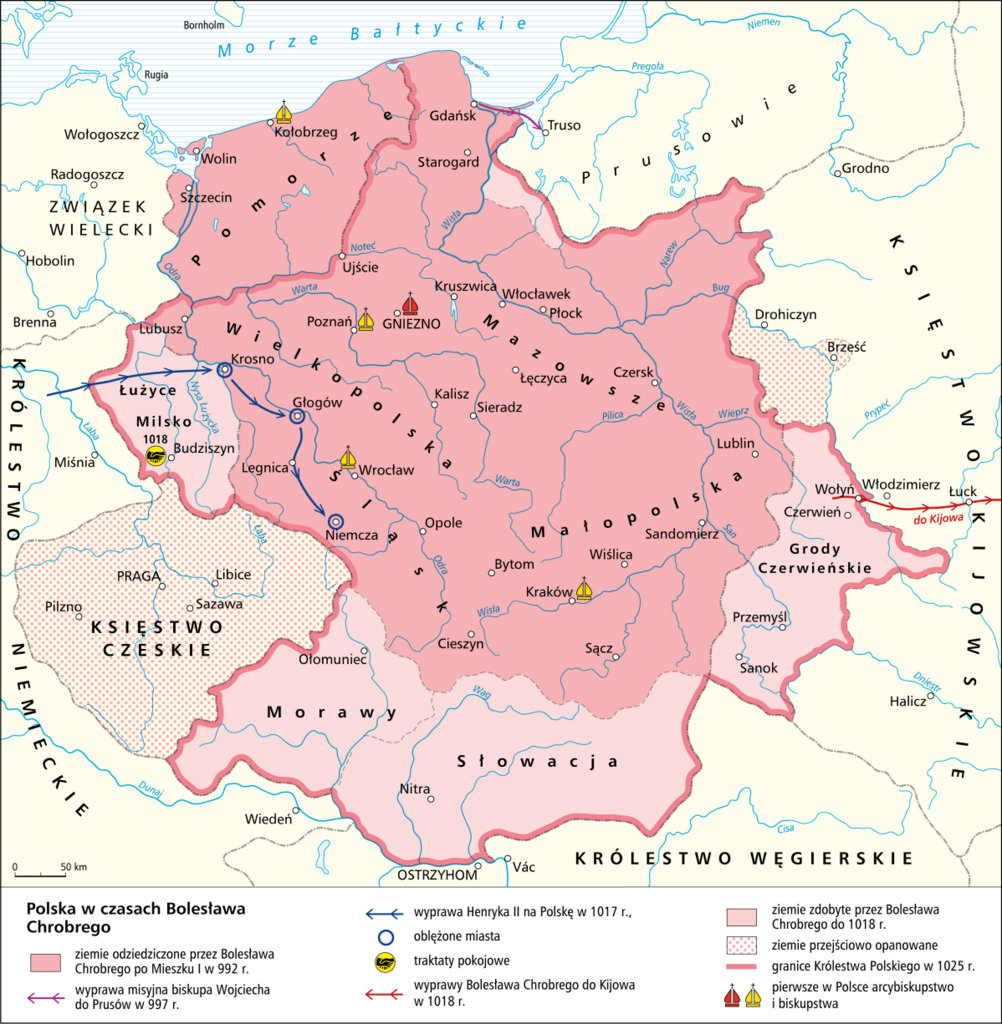    Kalendarium